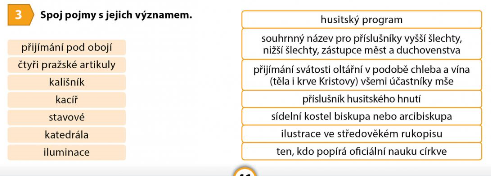 Pořadí druhého sloupečku k prvnímu  2,5,1,3,6,7,4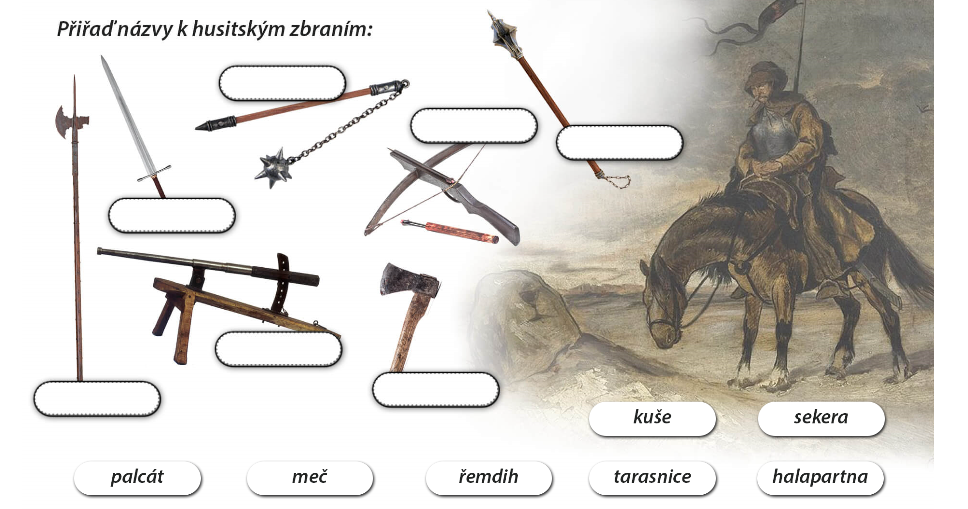 